 KRAJSKÉ KOLO  VO FLORBALE DIEVČAT, KATEGÓRIA 8.-9.ROČNÍK, TVRDOŠÍNDňa 19.11.2015 sme sa so žiačkami 8.ročníka zúčastnili krajského kola vo florbale dievčat, kategórie 8.-9.ročník v Tvrdošíne.  Na turnaji bolo 6 družstiev. Naše dievčatá sa umiestnili na 4.mieste.Našu školu reprezentovali tieto žiačky: Vraželová Zuzana, Ďurišová Simona, Gašpieriková Mária, Sirotová Nikola, Hodoňová Tatiana, Maceková Tereza, Trnovcová Klaudia, Jakubcová Petra, Filová Michaelazodpovedná: PaedDr. Hofericová Katarína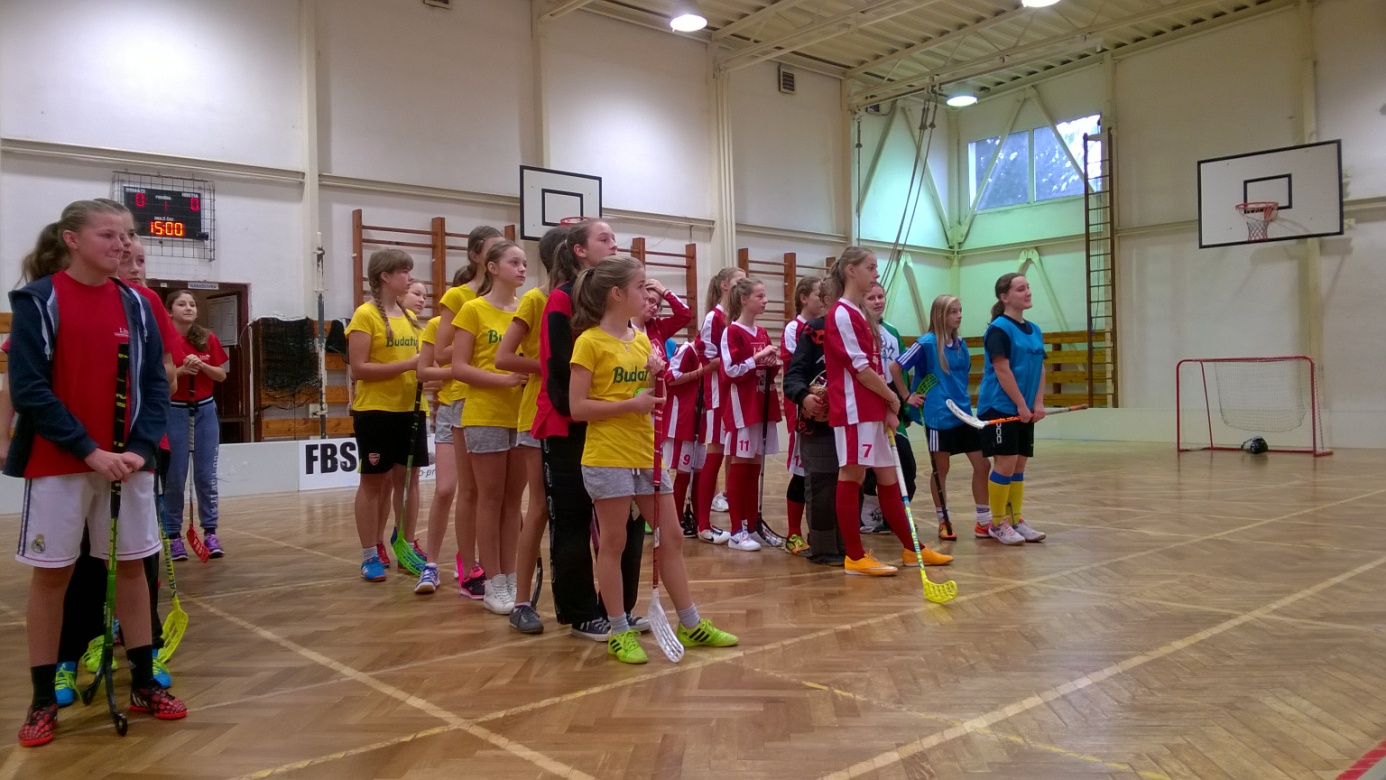 